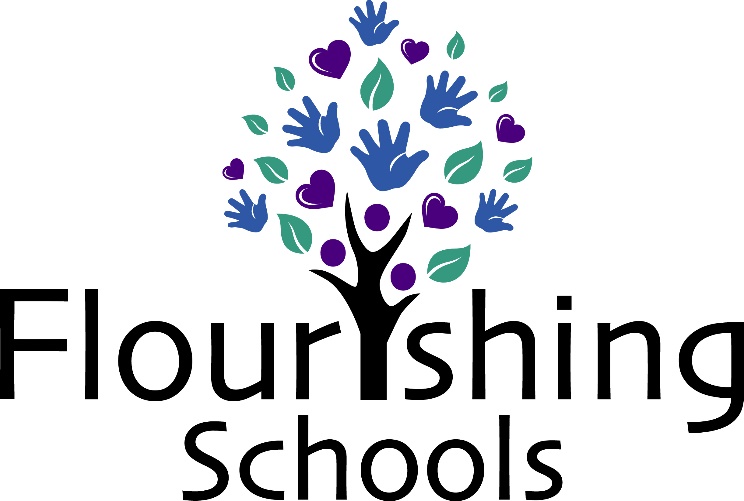 Terms and Conditions for the participation in all activities organised by Flourishing Schools/Flourishing Futures: In booking a place for your staff in school or for your child on Flourishing Futures Education Centre or a place on the Chilled Children/Confident Teens after school courses, you and your child agree to abide by the following terms and conditions:Flourishing Schools will keep your contact details on file for the duration of the course. This is for emergency contact, the weekly update and for information about the course. We also reserve the right to email you with details of further related courses for your child. Should your details change, please inform Flourishing Schools. If you would like to be removed from this contact list, please simply email a reply stating ‘Please remove this email from the contact list.’Please be assured that Flourishing Schools will never share your contact details with any outside marketing agency. For the benefit of your child, Flourishing Schools reserve the right to share educational details or concerns with your child’s school’s staff about your child’s attendance, SEND and progress should the need arise. You agree to alert staff to any SEND issue, physical challenge or food allergy/intolerance that your child faces prior to the course commencing. If your child experiences any difficulty (loss, bereavement, separation etc) during the weeks that the course is running, please let Flourishing Schools know before the course.Please note that after the first week’s taster session, that there are, unfortunately, no refunds for missed sessions. Children should be encouraged to come along ready for learning, respectful of others and prepared to stick to safety rules. Please explain that whilst they will have lots of fun during the course, they will need to have a ‘can do’ attitude and be prepared to be very quiet during the mindfulness meditations part of the session so everyone can enjoy the stillness and learn these skills. Please pack a water bottle for your child to have during the session, and a snack if attending an after school course, to maximise learning. Whilst every effort will be made to create a safe learning environment, accidents and injuries can sometimes occur. The Halton or the school’s first-aid staff will be on hand to deal with any such incident. We reserve the right to ask a child to leave the course (with a refund for outstanding sessions provided) or to cancel the course due to insufficient numbers, staff illness or unforeseen circumstances. A full refund of any outstanding sessions will be provided, and you will be notified by email/text/telephone with as much notice as the situation allows, before the next session was due to commence. Jayne Wright, Flourishing Schools/Flourishing Futures or any staff shall not be responsible for the loss, or damage, of or to any property or to any person arising from the booking of or participation in the activities or on the journey to or from the session. These courses are undertaken at your own risk.Please note that this course is not providing professional psychological counselling or a guarantee of academic success. Should a child be undergoing any form of medical counselling or support for a mental health issue, then you are advised to check with their doctor/counsellor whether course attendance is appropriate. We ask that children are to be collected promptly from the course and for parents/carers to work with their child to encourage fun challenges to be completed between sessions. Please note that financial penalties for late collection from the course may be incurred at the course leader’s discretion. Please note that Jayne Wright, founder and course tutor, is fully DBS checked and will adhere fully to the school’s and Halton’s safeguarding policy at all times.© Copyright Jayne Wright, Flourishing Schools 2019. The logo, organisation names, course name, homework provided, and course materials remain the property of Jayne Wright. Emails or course materials sent out from her or the organisation are not to be shared with a third party without Jayne Wright’s express permission.